МУНИЦИПАЛЬНОЕ БЮДЖЕТНОЕ ОБЩЕОБРАЗОВАТЕЛЬНОЕ  УЧРЕЖДЕНИЕ«ХРАБРОВСКАЯ СРЕДНЯЯ ОБЩЕОБРАЗОВАТЕЛЬНАЯ ШКОЛА»Рабочая программа по математике (базовый уровень)в 11 классена 2023– 2024 учебный годРазработчики:Бурсова Е.А., Белкина А.В. ,учителя  математикип. Храброво2023 г.ПЛАНИРУЕМЫЕ РЕЗУЛЬТАТЫ ОСВОЕНИЯ УЧЕБНОГО ПРЕДМЕТАИзучение математики  направлено на достижение учащимися личностных, метапредметных (регулятивных, познавательных и коммуникативных) и предметных результатов.Личностные:- формирование ответственного отношения к учению, готовности и способности обучающихся к саморазвитию и самообразованию на основе мотивации к обучению и познанию, осознанному выбору и построению дальнейшей индивидуальной траектории образования на базе ориентировки в мире профессий и профессиональных предпочтений, с учетом устойчивых познавательных интересов, а также на основе формирования уважительного отношения к труду, развития опыта участия в социально значимом труде;- формирование целостного мировоззрения, соответствующего современному уровню развития науки и общественной практики, учитывающего социальное, культурное, языковое многообразие современного мира;- формирование осознанного, уважительного и доброжелательного отношения к другому человеку, его мнению, мировоззрению, культуре,  гражданской позиции; готовности и способности вести диалог с другими людьми и достигать в нем взаимопонимания;- освоение социальных норм, правил поведения, ролей и форм социальной жизни в группах и сообществах, включая взрослые и социальные сообщества; участие в школьном самоуправлении и общественной жизни в пределах возрастных компетенций с учетом региональных, , социальных и экономических особенностей;- развитие морального сознания и компетентности в решении моральных проблем на основе личностного выбора, формирование нравственных чувств и нравственного поведения, осознанного и ответственного отношения к собственным поступкам;- формирование коммуникативной компетентности в общении и сотрудничестве со сверстниками, детьми старшего и младшего возраста, взрослыми в процессе образовательной, общественно полезной, учебно-исследовательской, творческой и других видов деятельности;- формирование ценности здорового и безопасного образа жизни; - формирование основ экологической культуры, соответствующей современному уровню экологического мышления, развитие опыта ориентированной рефлексивно-оценочной и практической деятельности в жизненных ситуациях;-умение ясно, точно, грамотно излагать свои мысли в устной и письменной речи, понимать смысл поставленной задачи, выстраивать аргументацию, приводить примеры и контр примеры; -первоначальное представление о математической науке как сфере человеческой деятельности, об этапах её развития значимости для развития цивилизации; -критичность мышления, умение распознавать логически некорректные высказывания, отличать гипотезу от факта; -креативность мышления, инициативы, находчивости, активность при решении арифметических задач; -умение контролировать процесс и результат учебной математической деятельности; -формирование способности к эмоциональному восприятию математических объектов, задач, решений, рассуждений; - независимость и критичность мышления;-воля и настойчивость в достижении цели.Метапредметные:-умение самостоятельно планировать альтернативные пути достижения целей, осознанно выбирать наиболее эффективные способы решения учебных и познавательных задач;умение осуществлять контроль по результату и по способу действия на уровне произвольного внимания и вносить необходимые коррективы;-умение адекватно оценивать правильность или ошибочность выполнения учебной задачи, её объективную трудность и собственные возможности её решения;-осознанное владение логическими действиями определения понятий, обобщения, установления аналогий, классификации на основе самостоятельного выбора оснований и критериев, установления родовидовых связей;-умение устанавливать причинно-следственные связи; строить логическое рассуждение, умозаключение (индуктивное, дедуктивное и по аналогии) и выводы;-умение создавать, применять и преобразовывать знаково- символические средства, модели и схемы для решения учебных и познавательных задач;-умение организовывать учебное сотрудничество и совместную деятельность с учителем и сверстниками: определять цели, распределение функций и ролей участников, --взаимодействие и общие способы работы; умение работать в группе: находить общее решение и разрешать конфликты на основе согласования позиций и учёта интересов; -слушать партнёра; формулировать, аргументировать и отстаивать своё мнение;-сформированность учебной и общепользовательской компетентности в области использования информационно-коммуникационных технологий -первоначальные представления об идеях и о методах математики как об универсальном языке науки и техники, о средстве моделирования явлений и процессов;-умение видеть математическую задачу в контексте проблемной ситуации в других дисциплинах, в окружающей жизни;-умение находить в различных источниках информацию, необходимую для решения математических проблем, и представлять её в понятной форме; принимать решение в условиях неполной и избыточной, точной и вероятностной информации;-умение понимать и использовать математические средства наглядности (рисунки, чертежи, схемы и др.) для иллюстрации, интерпретации, аргументации;-умение выдвигать гипотезы при решении учебных задач и понимать необходимость их проверки;-умение применять индуктивные и дедуктивные способы рассуждений, видеть различные стратегии решения задач;-понимание сущности алгоритмических предписаний и умение действовать в соответствии с предложенным алгоритмом;-умение самостоятельно ставить цели, выбирать и создавать алгоритмы для решения учебных математических проблем;-умение планировать и осуществлять деятельность, направленную на решение задач исследовательского характера.В результате изучения математики на профильном уровне в старшей школе  учащийся получит возможность  понимать значение математической науки для решения задач, возникающих в теории и практике; широту и ограниченность применения математических методов к анализу и исследованию процессов и явлений в природе и обществе;значение практики и вопросов, возникающих в самой математике, для формирования и развития математической науки;идеи расширения числовых множеств как способа построения нового математического аппарата для решения практических задач  и внутренних задач математики;значение идей, методов и результатов алгебры и математического анализа для построения моделей реальных процессов и ситуаций;возможности геометрии для описания свойств реальных предметов и их взаимного расположения;универсальный характер законов логики математических рассуждений, их применимость в различных областях человеческой деятельности;различие требований, предъявляемых к доказательствам в математике, естественных, социально-экономических и гуманитарных науках, на практике;роль аксиоматики в математике; возможность построения математических теорий на аксиоматической основе; значение аксиоматики для других областей знания и для практики;вероятностных характер различных процессов и закономерностей окружающего мира.Учащийся научится:выполнять арифметические действия, сочетая устные и письменные приемы, применение вычислительных устройств; находить значения корня натуральной степени, степени с рациональным показателем, логарифма, используя при необходимости вычислительные устройства; пользоваться оценкой и прикидкой при практических расчетах;применять понятия, связанные с делимостью целых чисел, при решении математических задач;находить корни многочленов с одной переменной, раскладывать многочлены на множители;выполнять действия с комплексными числами, пользоваться геометрической интерпретацией комплексных чисел, в простейших случаях находить комплексные корни уравнений с действительными коэффициентами;проводить преобразования числовых и буквенных выражений, включающих степени, радикалы, логарифмы и тригонометрические функции;использовать приобретенные знания и умения в практической деятельности и повседневной жизни для: практических расчетов по формулам, включая формулы, содержащие степени, радикалы, логарифмы и тригонометрические функции, используя при необходимости справочные материалы и простейшие вычислительные устройства;Учащийся научится:определять значение функции по значению аргумента при различных способах задания функции;строить графики изученных функций, выполнять преобразования графиков;описывать по графику и по формуле поведение и свойства функций;решать уравнения, системы уравнений, неравенства, используя свойства функций и их графические представления;использовать приобретенные знания и умения в практической деятельности и повседневной жизни для: описания и исследования с помощью функций реальных зависимостей, представления их графически; интерпретации графиков реальных процессов;находить сумму бесконечно убывающей геометрический прогрессии;вычислять производные и первообразные элементарных функций, применяя правила вычисления производных и первообразных, используя справочные материалы;исследовать функции и строить их графики с помощью производной;решать задачи с применением уравнения касательной к графику функции;решать задачи на нахождение наибольшего и наименьшего значения функции на отрезке;вычислять площадь криволинейной трапеции;использовать приобретенные знания и умения в практической деятельности и повседневной жизни для: решения геометрических, физических, экономических и других прикладных задач, в том числе задач на наибольшие и наименьшие значения с применением аппарата математического анализа;решать рациональные, показательные и логарифмические уравнения и неравенства, иррациональные и тригонометрические уравнения, их системы;доказывать несложные неравенства;решать текстовые задачи с помощью составления уравнений, и неравенств, интерпретируя результат с учетом ограничений условия задачи;изображать на координатной плоскости множества решений уравнений и неравенств с двумя переменными и их систем.находить приближенные решения уравнений и их систем, используя графический метод;решать уравнения, неравенства и системы с применением графических представлений, свойств функций, производной;использовать приобретенные знания и умения в практической деятельности и повседневной жизни для: построения и исследования простейших математических моделей;решать простейшие комбинаторные задачи методом перебора, а также с использованием известных формул, вычислять вероятности событий на основе подсчета числа исходов (простейшие случаи);использовать приобретенные знания и умения в практической деятельности и повседневной жизни для: анализа реальных числовых данных, представленных в виде диаграмм, графиков; для анализа информации статистического характера.соотносить плоские геометрические фигуры и трехмерные объекты с их описаниями, чертежами, изображениями; различать и анализировать взаимное расположение фигур;изображать геометрические фигуры и тела, выполнять чертеж по условию задачи;решать геометрические задачи, опираясь на изученные свойства планиметрических и стереометрических фигур и отношений между ними, применяя алгебраический и тригонометрический аппарат;проводить доказательные рассуждения при решении задач, доказывать основные теоремы курса;вычислять линейные элементы и углы в пространственных конфигурациях, объемы и площади поверхностей пространственных тел и их простейших комбинаций;применять координатно-векторный метод для вычисления отношений, расстояний и углов;строить сечения многогранников и изображать сечения тел вращения;исследования (моделирования) несложных практических ситуаций на основе изученных формул и свойств фигур;вычисления длин, площадей и объемов реальных объектов при решении практических задач, используя при необходимости справочники и вычислительные устройства.СОДЕРЖАНИЕ УЧЕБНОГО ПРЕДМЕТАТЕМАТИЧЕСКОЕ ПЛАНИРОВАНИЕ ПО АЛГЕБРЕ И НАЧАЛАМ МАТЕМАТИЧЕСКОГО АНАЛИЗА( базовый уровень)№п/пСодержание материалаКоличество часов1Повторение курса математики 10 класса102Цилиндр, конус и шар.103Тригонометрические функции 84Производная и её геометрический смысл145Объемы тел126Применение производной к исследованию функций107Векторы в пространстве. 108Первообразная и интеграл119Метод координат в пространстве. Движения.1310Комбинаторика. Элементы теории вероятности1211Итоговое повторение курса алгебры и начал математического анализа и геометрии 10-11 класса26Итого136№урока№урокаТема урокаКоличество часовОсновные виды учебной деятельностиПовторение курса математики 10 класса10Выполнять преобразование выражений, содержащих степень с целым показателем,  разложение многочленов на множители различными способами и применять формулы сокращенного умножения для преобразований алгебраических выражений. Применять графический метод решения квадратных неравенств и метод интервалов при решении дробно-рациональных неравенств. Повторить методы решения показательных, логарифмических, иррациональных уравнений. Повторить геометрический материал 8-10 класса.11Числа и алгебраические преобразования1Выполнять преобразование выражений, содержащих степень с целым показателем,  разложение многочленов на множители различными способами и применять формулы сокращенного умножения для преобразований алгебраических выражений. Применять графический метод решения квадратных неравенств и метод интервалов при решении дробно-рациональных неравенств. Повторить методы решения показательных, логарифмических, иррациональных уравнений. Повторить геометрический материал 8-10 класса.22Степени и корни. Преобразование корней1Выполнять преобразование выражений, содержащих степень с целым показателем,  разложение многочленов на множители различными способами и применять формулы сокращенного умножения для преобразований алгебраических выражений. Применять графический метод решения квадратных неравенств и метод интервалов при решении дробно-рациональных неравенств. Повторить методы решения показательных, логарифмических, иррациональных уравнений. Повторить геометрический материал 8-10 класса.33Упрощение выражений1Выполнять преобразование выражений, содержащих степень с целым показателем,  разложение многочленов на множители различными способами и применять формулы сокращенного умножения для преобразований алгебраических выражений. Применять графический метод решения квадратных неравенств и метод интервалов при решении дробно-рациональных неравенств. Повторить методы решения показательных, логарифмических, иррациональных уравнений. Повторить геометрический материал 8-10 класса.44Логарифм. Свойства1Выполнять преобразование выражений, содержащих степень с целым показателем,  разложение многочленов на множители различными способами и применять формулы сокращенного умножения для преобразований алгебраических выражений. Применять графический метод решения квадратных неравенств и метод интервалов при решении дробно-рациональных неравенств. Повторить методы решения показательных, логарифмических, иррациональных уравнений. Повторить геометрический материал 8-10 класса.55Показательные и логарифмические уравнения1Выполнять преобразование выражений, содержащих степень с целым показателем,  разложение многочленов на множители различными способами и применять формулы сокращенного умножения для преобразований алгебраических выражений. Применять графический метод решения квадратных неравенств и метод интервалов при решении дробно-рациональных неравенств. Повторить методы решения показательных, логарифмических, иррациональных уравнений. Повторить геометрический материал 8-10 класса.66Тригонометрические уравнения1Выполнять преобразование выражений, содержащих степень с целым показателем,  разложение многочленов на множители различными способами и применять формулы сокращенного умножения для преобразований алгебраических выражений. Применять графический метод решения квадратных неравенств и метод интервалов при решении дробно-рациональных неравенств. Повторить методы решения показательных, логарифмических, иррациональных уравнений. Повторить геометрический материал 8-10 класса.77Методы решения уравнений и неравенств1Выполнять преобразование выражений, содержащих степень с целым показателем,  разложение многочленов на множители различными способами и применять формулы сокращенного умножения для преобразований алгебраических выражений. Применять графический метод решения квадратных неравенств и метод интервалов при решении дробно-рациональных неравенств. Повторить методы решения показательных, логарифмических, иррациональных уравнений. Повторить геометрический материал 8-10 класса.88Повторение геометрического материала: Параллельность и перпендикулярность прямых и плоскостей.1Выполнять преобразование выражений, содержащих степень с целым показателем,  разложение многочленов на множители различными способами и применять формулы сокращенного умножения для преобразований алгебраических выражений. Применять графический метод решения квадратных неравенств и метод интервалов при решении дробно-рациональных неравенств. Повторить методы решения показательных, логарифмических, иррациональных уравнений. Повторить геометрический материал 8-10 класса.99Повторение геометрического материала: Многогранники.1Выполнять преобразование выражений, содержащих степень с целым показателем,  разложение многочленов на множители различными способами и применять формулы сокращенного умножения для преобразований алгебраических выражений. Применять графический метод решения квадратных неравенств и метод интервалов при решении дробно-рациональных неравенств. Повторить методы решения показательных, логарифмических, иррациональных уравнений. Повторить геометрический материал 8-10 класса.1010Входной контроль1Уметь применять теоретический материал при решении письменной работы.ЦИЛИНДР, КОНУС И ШАР10 часовЦИЛИНДР, КОНУС И ШАР10 часовЦИЛИНДР, КОНУС И ШАР10 часовЦИЛИНДР, КОНУС И ШАР10 часовЦИЛИНДР, КОНУС И ШАР10 часов1-21-2Повторение.2Повторить основной теоретический материал по геометрии 10 класса.33Понятие цилиндра. Площадь поверхности цилиндра. 1Уметь выполнять построение фигуры, симметричной относительно оси симметрии, центра симметрии, плоскости, при параллельном 
переносе, устанавливать связь между координатами симметричных точек при отображении пространства на себя. Иметь представление о цилиндре, конусе, шаре. Уметь: различать в окружающем мире 
предметы-цилиндры, конусы, шары, выполнять чертежи по условию задачи. Уметь: находить площадь осевого сечения цилиндра, конуса, строить осевое сечение цилиндра, конуса. Знать: формулы площади боковой и полной поверхности 
и уметь их выводить; используя формулы, вычислять площадь боковой и полной поверхностей цилиндра и конуса. Уметь: составлять 
уравнение сферы по координатам точек; решать типовые задачи.  Знать: свойство касательной к сфере, что собой представляет расстояние от центра сферы до плоскости сечения. Уметь: решать задачи по теме.44Решение задач по теме «Цилиндр» 1Уметь выполнять построение фигуры, симметричной относительно оси симметрии, центра симметрии, плоскости, при параллельном 
переносе, устанавливать связь между координатами симметричных точек при отображении пространства на себя. Иметь представление о цилиндре, конусе, шаре. Уметь: различать в окружающем мире 
предметы-цилиндры, конусы, шары, выполнять чертежи по условию задачи. Уметь: находить площадь осевого сечения цилиндра, конуса, строить осевое сечение цилиндра, конуса. Знать: формулы площади боковой и полной поверхности 
и уметь их выводить; используя формулы, вычислять площадь боковой и полной поверхностей цилиндра и конуса. Уметь: составлять 
уравнение сферы по координатам точек; решать типовые задачи.  Знать: свойство касательной к сфере, что собой представляет расстояние от центра сферы до плоскости сечения. Уметь: решать задачи по теме.55Понятие конуса. Площадь поверхности конуса. Усеченный конус. 1Уметь выполнять построение фигуры, симметричной относительно оси симметрии, центра симметрии, плоскости, при параллельном 
переносе, устанавливать связь между координатами симметричных точек при отображении пространства на себя. Иметь представление о цилиндре, конусе, шаре. Уметь: различать в окружающем мире 
предметы-цилиндры, конусы, шары, выполнять чертежи по условию задачи. Уметь: находить площадь осевого сечения цилиндра, конуса, строить осевое сечение цилиндра, конуса. Знать: формулы площади боковой и полной поверхности 
и уметь их выводить; используя формулы, вычислять площадь боковой и полной поверхностей цилиндра и конуса. Уметь: составлять 
уравнение сферы по координатам точек; решать типовые задачи.  Знать: свойство касательной к сфере, что собой представляет расстояние от центра сферы до плоскости сечения. Уметь: решать задачи по теме.66Решение задач по теме «Конус» 1Уметь выполнять построение фигуры, симметричной относительно оси симметрии, центра симметрии, плоскости, при параллельном 
переносе, устанавливать связь между координатами симметричных точек при отображении пространства на себя. Иметь представление о цилиндре, конусе, шаре. Уметь: различать в окружающем мире 
предметы-цилиндры, конусы, шары, выполнять чертежи по условию задачи. Уметь: находить площадь осевого сечения цилиндра, конуса, строить осевое сечение цилиндра, конуса. Знать: формулы площади боковой и полной поверхности 
и уметь их выводить; используя формулы, вычислять площадь боковой и полной поверхностей цилиндра и конуса. Уметь: составлять 
уравнение сферы по координатам точек; решать типовые задачи.  Знать: свойство касательной к сфере, что собой представляет расстояние от центра сферы до плоскости сечения. Уметь: решать задачи по теме.7-87-8Сфера и шар. Взаимное расположение сферы и плоскости. Касательная плоскость к сфере. Площадь сферы. Взаимное расположение сферы и прямой. 2Уметь выполнять построение фигуры, симметричной относительно оси симметрии, центра симметрии, плоскости, при параллельном 
переносе, устанавливать связь между координатами симметричных точек при отображении пространства на себя. Иметь представление о цилиндре, конусе, шаре. Уметь: различать в окружающем мире 
предметы-цилиндры, конусы, шары, выполнять чертежи по условию задачи. Уметь: находить площадь осевого сечения цилиндра, конуса, строить осевое сечение цилиндра, конуса. Знать: формулы площади боковой и полной поверхности 
и уметь их выводить; используя формулы, вычислять площадь боковой и полной поверхностей цилиндра и конуса. Уметь: составлять 
уравнение сферы по координатам точек; решать типовые задачи.  Знать: свойство касательной к сфере, что собой представляет расстояние от центра сферы до плоскости сечения. Уметь: решать задачи по теме.99Решение задач по теме «Сфера и шар. Взаимное расположение сферы и плоскости. Касательная плоскость к сфере. Площадь сферы». 1Уметь выполнять построение фигуры, симметричной относительно оси симметрии, центра симметрии, плоскости, при параллельном 
переносе, устанавливать связь между координатами симметричных точек при отображении пространства на себя. Иметь представление о цилиндре, конусе, шаре. Уметь: различать в окружающем мире 
предметы-цилиндры, конусы, шары, выполнять чертежи по условию задачи. Уметь: находить площадь осевого сечения цилиндра, конуса, строить осевое сечение цилиндра, конуса. Знать: формулы площади боковой и полной поверхности 
и уметь их выводить; используя формулы, вычислять площадь боковой и полной поверхностей цилиндра и конуса. Уметь: составлять 
уравнение сферы по координатам точек; решать типовые задачи.  Знать: свойство касательной к сфере, что собой представляет расстояние от центра сферы до плоскости сечения. Уметь: решать задачи по теме.1010Контрольная работа №1 по теме «Цилиндр, конус и шар» 1Знать: теоретический материал темы. Уметь: применять полученные знания, умения и навыки при решении заданий. Тригонометрические функции8 часовТригонометрические функции8 часовТригонометрические функции8 часовТригонометрические функции8 часовТригонометрические функции8 часов11Область определения и множество значений тригонометрических функций 1Иметь представление об области определения, множестве значений, ограниченности тригонометрических функций; Знать: определения и свойства чётной и нечётной функции, периодической функции. Уметь: находить область определения и множество значений; устанавливать четность или нечётность; доказывать, что данное положительное число есть период функции. Знать: графики и свойства тригонометрических функций; свойства. Уметь: выполнять построение графиков тригонометрических функций различного уровня сложности; решать тригонометрические уравнения и неравенства на заданных промежутках, используя графики тригонометрических функций. 221Иметь представление об области определения, множестве значений, ограниченности тригонометрических функций; Знать: определения и свойства чётной и нечётной функции, периодической функции. Уметь: находить область определения и множество значений; устанавливать четность или нечётность; доказывать, что данное положительное число есть период функции. Знать: графики и свойства тригонометрических функций; свойства. Уметь: выполнять построение графиков тригонометрических функций различного уровня сложности; решать тригонометрические уравнения и неравенства на заданных промежутках, используя графики тригонометрических функций. 33Свойства функции и её график y= cos x  1Иметь представление об области определения, множестве значений, ограниченности тригонометрических функций; Знать: определения и свойства чётной и нечётной функции, периодической функции. Уметь: находить область определения и множество значений; устанавливать четность или нечётность; доказывать, что данное положительное число есть период функции. Знать: графики и свойства тригонометрических функций; свойства. Уметь: выполнять построение графиков тригонометрических функций различного уровня сложности; решать тригонометрические уравнения и неравенства на заданных промежутках, используя графики тригонометрических функций. 44Свойства функции и её график  y= sinх 1Иметь представление об области определения, множестве значений, ограниченности тригонометрических функций; Знать: определения и свойства чётной и нечётной функции, периодической функции. Уметь: находить область определения и множество значений; устанавливать четность или нечётность; доказывать, что данное положительное число есть период функции. Знать: графики и свойства тригонометрических функций; свойства. Уметь: выполнять построение графиков тригонометрических функций различного уровня сложности; решать тригонометрические уравнения и неравенства на заданных промежутках, используя графики тригонометрических функций. 55Свойства и графики функций и  y= tg х  y= c tg х 1Иметь представление об области определения, множестве значений, ограниченности тригонометрических функций; Знать: определения и свойства чётной и нечётной функции, периодической функции. Уметь: находить область определения и множество значений; устанавливать четность или нечётность; доказывать, что данное положительное число есть период функции. Знать: графики и свойства тригонометрических функций; свойства. Уметь: выполнять построение графиков тригонометрических функций различного уровня сложности; решать тригонометрические уравнения и неравенства на заданных промежутках, используя графики тригонометрических функций. 66Обратные тригонометрические функции 1Иметь представление об области определения, множестве значений, ограниченности тригонометрических функций; Знать: определения и свойства чётной и нечётной функции, периодической функции. Уметь: находить область определения и множество значений; устанавливать четность или нечётность; доказывать, что данное положительное число есть период функции. Знать: графики и свойства тригонометрических функций; свойства. Уметь: выполнять построение графиков тригонометрических функций различного уровня сложности; решать тригонометрические уравнения и неравенства на заданных промежутках, используя графики тригонометрических функций. 77Урок обобщения и систематизации знаний по теме «Тригонометрические функции» 1Иметь представление об области определения, множестве значений, ограниченности тригонометрических функций; Знать: определения и свойства чётной и нечётной функции, периодической функции. Уметь: находить область определения и множество значений; устанавливать четность или нечётность; доказывать, что данное положительное число есть период функции. Знать: графики и свойства тригонометрических функций; свойства. Уметь: выполнять построение графиков тригонометрических функций различного уровня сложности; решать тригонометрические уравнения и неравенства на заданных промежутках, используя графики тригонометрических функций. 88Контрольная работа № 2 по теме: «Тригонометрические функцииУметь применять теоретический материал при решении письменной работы.Производная и её геометрический смысл14 часовПроизводная и её геометрический смысл14 часовПроизводная и её геометрический смысл14 часовПроизводная и её геометрический смысл14 часовПроизводная и её геометрический смысл14 часов11Предел последовательности 1Приводить примеры монотонной числовой последовательности, имеющей предел. Вычислять пределы последовательностей. Выяснять, является ли последовательность сходящейся. Приводить примеры функций, являющихся непрерывными, имеющих вертикальную, горизонтальную асимптоту. Определять по графику функции промежутки непрерывности и точки разрыва, если такие имеются. Уметь доказывать непрерывность функции. Находить угловой коэффициент касательной к графику функции в заданной точке. Находить мгновенную скорость движения материальной точки. Находить производные элементарных функций. Находить производные суммы, произведения и частного двух функций, производную сложной функции y = f (kx +b).Применять понятие производной при решении задач. 22Предел функции 1Приводить примеры монотонной числовой последовательности, имеющей предел. Вычислять пределы последовательностей. Выяснять, является ли последовательность сходящейся. Приводить примеры функций, являющихся непрерывными, имеющих вертикальную, горизонтальную асимптоту. Определять по графику функции промежутки непрерывности и точки разрыва, если такие имеются. Уметь доказывать непрерывность функции. Находить угловой коэффициент касательной к графику функции в заданной точке. Находить мгновенную скорость движения материальной точки. Находить производные элементарных функций. Находить производные суммы, произведения и частного двух функций, производную сложной функции y = f (kx +b).Применять понятие производной при решении задач. 33Непрерывность функции 1Приводить примеры монотонной числовой последовательности, имеющей предел. Вычислять пределы последовательностей. Выяснять, является ли последовательность сходящейся. Приводить примеры функций, являющихся непрерывными, имеющих вертикальную, горизонтальную асимптоту. Определять по графику функции промежутки непрерывности и точки разрыва, если такие имеются. Уметь доказывать непрерывность функции. Находить угловой коэффициент касательной к графику функции в заданной точке. Находить мгновенную скорость движения материальной точки. Находить производные элементарных функций. Находить производные суммы, произведения и частного двух функций, производную сложной функции y = f (kx +b).Применять понятие производной при решении задач. 44Определение производной 1Приводить примеры монотонной числовой последовательности, имеющей предел. Вычислять пределы последовательностей. Выяснять, является ли последовательность сходящейся. Приводить примеры функций, являющихся непрерывными, имеющих вертикальную, горизонтальную асимптоту. Определять по графику функции промежутки непрерывности и точки разрыва, если такие имеются. Уметь доказывать непрерывность функции. Находить угловой коэффициент касательной к графику функции в заданной точке. Находить мгновенную скорость движения материальной точки. Находить производные элементарных функций. Находить производные суммы, произведения и частного двух функций, производную сложной функции y = f (kx +b).Применять понятие производной при решении задач. 5-65-6Правила дифференцирования 2Приводить примеры монотонной числовой последовательности, имеющей предел. Вычислять пределы последовательностей. Выяснять, является ли последовательность сходящейся. Приводить примеры функций, являющихся непрерывными, имеющих вертикальную, горизонтальную асимптоту. Определять по графику функции промежутки непрерывности и точки разрыва, если такие имеются. Уметь доказывать непрерывность функции. Находить угловой коэффициент касательной к графику функции в заданной точке. Находить мгновенную скорость движения материальной точки. Находить производные элементарных функций. Находить производные суммы, произведения и частного двух функций, производную сложной функции y = f (kx +b).Применять понятие производной при решении задач. 7-87-8Производная степенной функции 2Приводить примеры монотонной числовой последовательности, имеющей предел. Вычислять пределы последовательностей. Выяснять, является ли последовательность сходящейся. Приводить примеры функций, являющихся непрерывными, имеющих вертикальную, горизонтальную асимптоту. Определять по графику функции промежутки непрерывности и точки разрыва, если такие имеются. Уметь доказывать непрерывность функции. Находить угловой коэффициент касательной к графику функции в заданной точке. Находить мгновенную скорость движения материальной точки. Находить производные элементарных функций. Находить производные суммы, произведения и частного двух функций, производную сложной функции y = f (kx +b).Применять понятие производной при решении задач. 9-109-10Производные элементарных функций 2Приводить примеры монотонной числовой последовательности, имеющей предел. Вычислять пределы последовательностей. Выяснять, является ли последовательность сходящейся. Приводить примеры функций, являющихся непрерывными, имеющих вертикальную, горизонтальную асимптоту. Определять по графику функции промежутки непрерывности и точки разрыва, если такие имеются. Уметь доказывать непрерывность функции. Находить угловой коэффициент касательной к графику функции в заданной точке. Находить мгновенную скорость движения материальной точки. Находить производные элементарных функций. Находить производные суммы, произведения и частного двух функций, производную сложной функции y = f (kx +b).Применять понятие производной при решении задач. 11-1211-12Геометрический смысл производной 2Приводить примеры монотонной числовой последовательности, имеющей предел. Вычислять пределы последовательностей. Выяснять, является ли последовательность сходящейся. Приводить примеры функций, являющихся непрерывными, имеющих вертикальную, горизонтальную асимптоту. Определять по графику функции промежутки непрерывности и точки разрыва, если такие имеются. Уметь доказывать непрерывность функции. Находить угловой коэффициент касательной к графику функции в заданной точке. Находить мгновенную скорость движения материальной точки. Находить производные элементарных функций. Находить производные суммы, произведения и частного двух функций, производную сложной функции y = f (kx +b).Применять понятие производной при решении задач. 1313Урок обобщения и систематизации знаний «Производная и её геометрический смысл» 1Приводить примеры монотонной числовой последовательности, имеющей предел. Вычислять пределы последовательностей. Выяснять, является ли последовательность сходящейся. Приводить примеры функций, являющихся непрерывными, имеющих вертикальную, горизонтальную асимптоту. Определять по графику функции промежутки непрерывности и точки разрыва, если такие имеются. Уметь доказывать непрерывность функции. Находить угловой коэффициент касательной к графику функции в заданной точке. Находить мгновенную скорость движения материальной точки. Находить производные элементарных функций. Находить производные суммы, произведения и частного двух функций, производную сложной функции y = f (kx +b).Применять понятие производной при решении задач. 1414Контрольная работа № 3 по теме: «Производная и её геометрический смысл» 1Приводить примеры монотонной числовой последовательности, имеющей предел. Вычислять пределы последовательностей. Выяснять, является ли последовательность сходящейся. Приводить примеры функций, являющихся непрерывными, имеющих вертикальную, горизонтальную асимптоту. Определять по графику функции промежутки непрерывности и точки разрыва, если такие имеются. Уметь доказывать непрерывность функции. Находить угловой коэффициент касательной к графику функции в заданной точке. Находить мгновенную скорость движения материальной точки. Находить производные элементарных функций. Находить производные суммы, произведения и частного двух функций, производную сложной функции y = f (kx +b).Применять понятие производной при решении задач. ОБЪЕМЫ ТЕЛ12 часовОБЪЕМЫ ТЕЛ12 часовОБЪЕМЫ ТЕЛ12 часовОБЪЕМЫ ТЕЛ12 часовОБЪЕМЫ ТЕЛ12 часов11Понятие объема. Объем прямоугольного параллелепипеда. 1Знать: формулы объема прямоугольного 
параллелепипеда. Уметь: находить объем куба и объем
прямоугольного параллелепипеда.Уметь: решать задачи с использованием формулы объема прямой призмы. Знать: формулы объемов цилиндра, конуса, шара. Уметь: выводить формулы и использовать их при решении задач.22Решение задач по теме «Объем прямоугольного параллелепипеда». 1Знать: формулы объема прямоугольного 
параллелепипеда. Уметь: находить объем куба и объем
прямоугольного параллелепипеда.Уметь: решать задачи с использованием формулы объема прямой призмы. Знать: формулы объемов цилиндра, конуса, шара. Уметь: выводить формулы и использовать их при решении задач.33Объем прямой призмы. Объем цилиндра. 1Знать: формулы объема прямоугольного 
параллелепипеда. Уметь: находить объем куба и объем
прямоугольного параллелепипеда.Уметь: решать задачи с использованием формулы объема прямой призмы. Знать: формулы объемов цилиндра, конуса, шара. Уметь: выводить формулы и использовать их при решении задач.44Решение задач по теме «Объем прямой призмы. Объем цилиндра». 1Знать: формулы объема прямоугольного 
параллелепипеда. Уметь: находить объем куба и объем
прямоугольного параллелепипеда.Уметь: решать задачи с использованием формулы объема прямой призмы. Знать: формулы объемов цилиндра, конуса, шара. Уметь: выводить формулы и использовать их при решении задач.55Вычисление объемов тел с помощью интеграла. 1Знать: формулы объема прямоугольного 
параллелепипеда. Уметь: находить объем куба и объем
прямоугольного параллелепипеда.Уметь: решать задачи с использованием формулы объема прямой призмы. Знать: формулы объемов цилиндра, конуса, шара. Уметь: выводить формулы и использовать их при решении задач.66Объем наклонной призмы. Объем пирамиды. Объем конуса. 1Знать: формулы объема прямоугольного 
параллелепипеда. Уметь: находить объем куба и объем
прямоугольного параллелепипеда.Уметь: решать задачи с использованием формулы объема прямой призмы. Знать: формулы объемов цилиндра, конуса, шара. Уметь: выводить формулы и использовать их при решении задач.77Решение задач по теме «Объем наклонной призмы. Объем пирамиды. Объем конуса». 1Знать: формулы объема прямоугольного 
параллелепипеда. Уметь: находить объем куба и объем
прямоугольного параллелепипеда.Уметь: решать задачи с использованием формулы объема прямой призмы. Знать: формулы объемов цилиндра, конуса, шара. Уметь: выводить формулы и использовать их при решении задач.88Объем шара. Решение задач по теме «Объем шара». 1Знать: формулы объема прямоугольного 
параллелепипеда. Уметь: находить объем куба и объем
прямоугольного параллелепипеда.Уметь: решать задачи с использованием формулы объема прямой призмы. Знать: формулы объемов цилиндра, конуса, шара. Уметь: выводить формулы и использовать их при решении задач.99Объемы шарового сегмента, шарового слоя и шарового сектора. 1Знать: формулы объема прямоугольного 
параллелепипеда. Уметь: находить объем куба и объем
прямоугольного параллелепипеда.Уметь: решать задачи с использованием формулы объема прямой призмы. Знать: формулы объемов цилиндра, конуса, шара. Уметь: выводить формулы и использовать их при решении задач.1010Решение задач по теме «Объемы шарового сегмента, шарового слоя и шарового сектора». 1Знать: формулы объема прямоугольного 
параллелепипеда. Уметь: находить объем куба и объем
прямоугольного параллелепипеда.Уметь: решать задачи с использованием формулы объема прямой призмы. Знать: формулы объемов цилиндра, конуса, шара. Уметь: выводить формулы и использовать их при решении задач.1111Решение задач по теме «Объемы тел». 1Знать: формулы объема прямоугольного 
параллелепипеда. Уметь: находить объем куба и объем
прямоугольного параллелепипеда.Уметь: решать задачи с использованием формулы объема прямой призмы. Знать: формулы объемов цилиндра, конуса, шара. Уметь: выводить формулы и использовать их при решении задач.1212Контрольная работа №4 по теме «Объемы тел». 1Применение производной к исследованию функций10 часовПрименение производной к исследованию функций10 часовПрименение производной к исследованию функций10 часовПрименение производной к исследованию функций10 часовПрименение производной к исследованию функций10 часов11Возрастание и убывание функции 1Находить вторую производную и ускорение процесса, описываемого с помощью формулы. Находить промежутки возрастания и убывания функции. Находить точки минимума и максимума функции. Находить наибольшее и наименьшее значения функции на отрезке. Находить наибольшее и наименьшее значения функции. Исследовать функцию с помощью производной и строить её график.22Экстремумы функции 2Находить вторую производную и ускорение процесса, описываемого с помощью формулы. Находить промежутки возрастания и убывания функции. Находить точки минимума и максимума функции. Находить наибольшее и наименьшее значения функции на отрезке. Находить наибольшее и наименьшее значения функции. Исследовать функцию с помощью производной и строить её график.3-43-4Наибольшее и наименьшее значения функции 2Находить вторую производную и ускорение процесса, описываемого с помощью формулы. Находить промежутки возрастания и убывания функции. Находить точки минимума и максимума функции. Находить наибольшее и наименьшее значения функции на отрезке. Находить наибольшее и наименьшее значения функции. Исследовать функцию с помощью производной и строить её график.5-75-7Построение графиков функций 3Находить вторую производную и ускорение процесса, описываемого с помощью формулы. Находить промежутки возрастания и убывания функции. Находить точки минимума и максимума функции. Находить наибольшее и наименьшее значения функции на отрезке. Находить наибольшее и наименьшее значения функции. Исследовать функцию с помощью производной и строить её график.88Урок обобщения и систематизации знаний по теме: «Применение производной к исследованию функции» 1Находить вторую производную и ускорение процесса, описываемого с помощью формулы. Находить промежутки возрастания и убывания функции. Находить точки минимума и максимума функции. Находить наибольшее и наименьшее значения функции на отрезке. Находить наибольшее и наименьшее значения функции. Исследовать функцию с помощью производной и строить её график.99Контрольная работа № 5 по теме: «Применение производной к исследованию функции» 1Уметь применять теоретический материал при решении письменной работы.Векторы в пространстве10 часовВекторы в пространстве10 часовВекторы в пространстве10 часовВекторы в пространстве10 часовВекторы в пространстве10 часов11Понятие вектора в пространстве1Знать: алгоритмы 
сложения двух и более векторов, разности двух векторов. Уметь: применять 
их при выполнении упражнений. Знать: как найти произведение вектора на число, Уметь: применять 
их при выполнении упражнений. Знать: определение компланарных векторов; правило разложения вектора по трем некомпланарным; правило параллелепипеда. Уметь: применять определения и правила для решения задач. 22Действия с векторами1Знать: алгоритмы 
сложения двух и более векторов, разности двух векторов. Уметь: применять 
их при выполнении упражнений. Знать: как найти произведение вектора на число, Уметь: применять 
их при выполнении упражнений. Знать: определение компланарных векторов; правило разложения вектора по трем некомпланарным; правило параллелепипеда. Уметь: применять определения и правила для решения задач. 33Сложение нескольких векторов1Знать: алгоритмы 
сложения двух и более векторов, разности двух векторов. Уметь: применять 
их при выполнении упражнений. Знать: как найти произведение вектора на число, Уметь: применять 
их при выполнении упражнений. Знать: определение компланарных векторов; правило разложения вектора по трем некомпланарным; правило параллелепипеда. Уметь: применять определения и правила для решения задач. 44Умножение вектора на число1Знать: алгоритмы 
сложения двух и более векторов, разности двух векторов. Уметь: применять 
их при выполнении упражнений. Знать: как найти произведение вектора на число, Уметь: применять 
их при выполнении упражнений. Знать: определение компланарных векторов; правило разложения вектора по трем некомпланарным; правило параллелепипеда. Уметь: применять определения и правила для решения задач. 55Входной контроль1Знать: алгоритмы 
сложения двух и более векторов, разности двух векторов. Уметь: применять 
их при выполнении упражнений. Знать: как найти произведение вектора на число, Уметь: применять 
их при выполнении упражнений. Знать: определение компланарных векторов; правило разложения вектора по трем некомпланарным; правило параллелепипеда. Уметь: применять определения и правила для решения задач. 66Компланарные векторы1Знать: алгоритмы 
сложения двух и более векторов, разности двух векторов. Уметь: применять 
их при выполнении упражнений. Знать: как найти произведение вектора на число, Уметь: применять 
их при выполнении упражнений. Знать: определение компланарных векторов; правило разложения вектора по трем некомпланарным; правило параллелепипеда. Уметь: применять определения и правила для решения задач. 77Правило параллелепипеда1Знать: алгоритмы 
сложения двух и более векторов, разности двух векторов. Уметь: применять 
их при выполнении упражнений. Знать: как найти произведение вектора на число, Уметь: применять 
их при выполнении упражнений. Знать: определение компланарных векторов; правило разложения вектора по трем некомпланарным; правило параллелепипеда. Уметь: применять определения и правила для решения задач. 88Разложение вектора по трем некомпланарным векторам1Знать: алгоритмы 
сложения двух и более векторов, разности двух векторов. Уметь: применять 
их при выполнении упражнений. Знать: как найти произведение вектора на число, Уметь: применять 
их при выполнении упражнений. Знать: определение компланарных векторов; правило разложения вектора по трем некомпланарным; правило параллелепипеда. Уметь: применять определения и правила для решения задач. 99Решение задач1Знать: алгоритмы 
сложения двух и более векторов, разности двух векторов. Уметь: применять 
их при выполнении упражнений. Знать: как найти произведение вектора на число, Уметь: применять 
их при выполнении упражнений. Знать: определение компланарных векторов; правило разложения вектора по трем некомпланарным; правило параллелепипеда. Уметь: применять определения и правила для решения задач. 1010Контрольная работа №6 по теме: «Решение задач на векторы»1Уметь применять теоретический материал при решении письменной работы.Первообразная и интеграл11 часовПервообразная и интеграл11 часовПервообразная и интеграл11 часовПервообразная и интеграл11 часовПервообразная и интеграл11 часов11Первообразная1Вычислять приближённое значение площади криволинейной трапеции. Находить первообразные функций: y =xр, где p R, y = sin x, y = cos x, y = tg x. Находить первообразные функций: f (x) + g (x), kf (x) и f (kx+b). Вычислять площади криволинейной трапеции с помощью формулы Ньютона— Лейбница.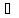 22Правила нахождения первообразных1Вычислять приближённое значение площади криволинейной трапеции. Находить первообразные функций: y =xр, где p R, y = sin x, y = cos x, y = tg x. Находить первообразные функций: f (x) + g (x), kf (x) и f (kx+b). Вычислять площади криволинейной трапеции с помощью формулы Ньютона— Лейбница.33Решение задач на первообразную1Вычислять приближённое значение площади криволинейной трапеции. Находить первообразные функций: y =xр, где p R, y = sin x, y = cos x, y = tg x. Находить первообразные функций: f (x) + g (x), kf (x) и f (kx+b). Вычислять площади криволинейной трапеции с помощью формулы Ньютона— Лейбница.4-54-5Площадь криволинейной трапеции. Интеграл2Вычислять приближённое значение площади криволинейной трапеции. Находить первообразные функций: y =xр, где p R, y = sin x, y = cos x, y = tg x. Находить первообразные функций: f (x) + g (x), kf (x) и f (kx+b). Вычислять площади криволинейной трапеции с помощью формулы Ньютона— Лейбница.66Вычисление интегралов1Вычислять приближённое значение площади криволинейной трапеции. Находить первообразные функций: y =xр, где p R, y = sin x, y = cos x, y = tg x. Находить первообразные функций: f (x) + g (x), kf (x) и f (kx+b). Вычислять площади криволинейной трапеции с помощью формулы Ньютона— Лейбница.7-87-8Вычисление площадей с помощью интегралов2Вычислять приближённое значение площади криволинейной трапеции. Находить первообразные функций: y =xр, где p R, y = sin x, y = cos x, y = tg x. Находить первообразные функций: f (x) + g (x), kf (x) и f (kx+b). Вычислять площади криволинейной трапеции с помощью формулы Ньютона— Лейбница.99Применение интегралов для решения задач1Вычислять приближённое значение площади криволинейной трапеции. Находить первообразные функций: y =xр, где p R, y = sin x, y = cos x, y = tg x. Находить первообразные функций: f (x) + g (x), kf (x) и f (kx+b). Вычислять площади криволинейной трапеции с помощью формулы Ньютона— Лейбница.1010Решение физических задач с помощью интегралов1Вычислять приближённое значение площади криволинейной трапеции. Находить первообразные функций: y =xр, где p R, y = sin x, y = cos x, y = tg x. Находить первообразные функций: f (x) + g (x), kf (x) и f (kx+b). Вычислять площади криволинейной трапеции с помощью формулы Ньютона— Лейбница.1111Контрольная работа №7 по теме «Интеграл. Площадь криволинейной трапеции»1Уметь применять теоретический материал при решении письменной работы.Метод координат в пространстве. Движения.13 часовМетод координат в пространстве. Движения.13 часовМетод координат в пространстве. Движения.13 часовМетод координат в пространстве. Движения.13 часовМетод координат в пространстве. Движения.13 часов11Прямоугольная система координат в пространстве1Знать: понятие прямоугольной системы координат в пространстве. Уметь: строить точку по заданным к-там и находить к-ты точки, изображенной в системе к-т. Знать: формулы координат середины отрезка, формулы длины вектора и расстояния между двумя точками. Уметь: применять указанные формулы для решения стереометрических задач координатно-векторным методом. Иметь представление об угле между векторами. Уметь: находить угол 
между векторами по их координатам; применять формулы вычисления угла между прямыми.22Координаты вектора1Знать: понятие прямоугольной системы координат в пространстве. Уметь: строить точку по заданным к-там и находить к-ты точки, изображенной в системе к-т. Знать: формулы координат середины отрезка, формулы длины вектора и расстояния между двумя точками. Уметь: применять указанные формулы для решения стереометрических задач координатно-векторным методом. Иметь представление об угле между векторами. Уметь: находить угол 
между векторами по их координатам; применять формулы вычисления угла между прямыми.33Связь между координатами точки и координатами вектора1Знать: понятие прямоугольной системы координат в пространстве. Уметь: строить точку по заданным к-там и находить к-ты точки, изображенной в системе к-т. Знать: формулы координат середины отрезка, формулы длины вектора и расстояния между двумя точками. Уметь: применять указанные формулы для решения стереометрических задач координатно-векторным методом. Иметь представление об угле между векторами. Уметь: находить угол 
между векторами по их координатам; применять формулы вычисления угла между прямыми.44Простейшие задачи в координатах1Знать: понятие прямоугольной системы координат в пространстве. Уметь: строить точку по заданным к-там и находить к-ты точки, изображенной в системе к-т. Знать: формулы координат середины отрезка, формулы длины вектора и расстояния между двумя точками. Уметь: применять указанные формулы для решения стереометрических задач координатно-векторным методом. Иметь представление об угле между векторами. Уметь: находить угол 
между векторами по их координатам; применять формулы вычисления угла между прямыми.55Угол между векторами1Знать: понятие прямоугольной системы координат в пространстве. Уметь: строить точку по заданным к-там и находить к-ты точки, изображенной в системе к-т. Знать: формулы координат середины отрезка, формулы длины вектора и расстояния между двумя точками. Уметь: применять указанные формулы для решения стереометрических задач координатно-векторным методом. Иметь представление об угле между векторами. Уметь: находить угол 
между векторами по их координатам; применять формулы вычисления угла между прямыми.66Скалярное произведение векторов1Знать: понятие прямоугольной системы координат в пространстве. Уметь: строить точку по заданным к-там и находить к-ты точки, изображенной в системе к-т. Знать: формулы координат середины отрезка, формулы длины вектора и расстояния между двумя точками. Уметь: применять указанные формулы для решения стереометрических задач координатно-векторным методом. Иметь представление об угле между векторами. Уметь: находить угол 
между векторами по их координатам; применять формулы вычисления угла между прямыми.77Вычисление углов между прямыми и плоскостями1Знать: понятие прямоугольной системы координат в пространстве. Уметь: строить точку по заданным к-там и находить к-ты точки, изображенной в системе к-т. Знать: формулы координат середины отрезка, формулы длины вектора и расстояния между двумя точками. Уметь: применять указанные формулы для решения стереометрических задач координатно-векторным методом. Иметь представление об угле между векторами. Уметь: находить угол 
между векторами по их координатам; применять формулы вычисления угла между прямыми.88Уравнение плоскости1Знать: понятие прямоугольной системы координат в пространстве. Уметь: строить точку по заданным к-там и находить к-ты точки, изображенной в системе к-т. Знать: формулы координат середины отрезка, формулы длины вектора и расстояния между двумя точками. Уметь: применять указанные формулы для решения стереометрических задач координатно-векторным методом. Иметь представление об угле между векторами. Уметь: находить угол 
между векторами по их координатам; применять формулы вычисления угла между прямыми.9-109-10Решение задач на применение скалярного произведения2Знать: понятие прямоугольной системы координат в пространстве. Уметь: строить точку по заданным к-там и находить к-ты точки, изображенной в системе к-т. Знать: формулы координат середины отрезка, формулы длины вектора и расстояния между двумя точками. Уметь: применять указанные формулы для решения стереометрических задач координатно-векторным методом. Иметь представление об угле между векторами. Уметь: находить угол 
между векторами по их координатам; применять формулы вычисления угла между прямыми.1111Контрольная работа №8 по теме: «Скалярное произведение»1Уметь применять теоретический материал при решении письменной работы.1212Движение. Осевая и центральная симметрия.1Иметь представление о каждом из видов движения: осевая, центральная, зеркальная симметрия, параллельный перенос. Уметь выполнять построение фигуры, симметричной относительно оси симметрии, центра симметрии, плоскости, при параллельном 
переносе, устанавливать связь между координатами симметричных точек при отображении пространства на себя.1313Параллельный перенос1Иметь представление о каждом из видов движения: осевая, центральная, зеркальная симметрия, параллельный перенос. Уметь выполнять построение фигуры, симметричной относительно оси симметрии, центра симметрии, плоскости, при параллельном 
переносе, устанавливать связь между координатами симметричных точек при отображении пространства на себя.Комбинаторика и элементы теории вероятности12 часовКомбинаторика и элементы теории вероятности12 часовКомбинаторика и элементы теории вероятности12 часовКомбинаторика и элементы теории вероятности12 часовКомбинаторика и элементы теории вероятности12 часов11Правило произведения. Размещения с повторениями 1Приводить примеры случайных, достоверных и невозможных событий. Знать определения суммы и произведения событий. Знать определение вероятности события в классическом понимании. Приводить примеры несовместных событий. Находить вероятность суммы несовместных событий. Иметь представление о независимости событий и находить вероятность совместного наступления таких событий. Находить статистическую вероятность событий в опыте с большим числом в испытании. Иметь представление о законе больших чисел.22Перестановки1Приводить примеры случайных, достоверных и невозможных событий. Знать определения суммы и произведения событий. Знать определение вероятности события в классическом понимании. Приводить примеры несовместных событий. Находить вероятность суммы несовместных событий. Иметь представление о независимости событий и находить вероятность совместного наступления таких событий. Находить статистическую вероятность событий в опыте с большим числом в испытании. Иметь представление о законе больших чисел.33Размещения без повторений 1Приводить примеры случайных, достоверных и невозможных событий. Знать определения суммы и произведения событий. Знать определение вероятности события в классическом понимании. Приводить примеры несовместных событий. Находить вероятность суммы несовместных событий. Иметь представление о независимости событий и находить вероятность совместного наступления таких событий. Находить статистическую вероятность событий в опыте с большим числом в испытании. Иметь представление о законе больших чисел.44Сочетания без повторений и бином Ньютона 1Приводить примеры случайных, достоверных и невозможных событий. Знать определения суммы и произведения событий. Знать определение вероятности события в классическом понимании. Приводить примеры несовместных событий. Находить вероятность суммы несовместных событий. Иметь представление о независимости событий и находить вероятность совместного наступления таких событий. Находить статистическую вероятность событий в опыте с большим числом в испытании. Иметь представление о законе больших чисел.55Вероятность события2Приводить примеры случайных, достоверных и невозможных событий. Знать определения суммы и произведения событий. Знать определение вероятности события в классическом понимании. Приводить примеры несовместных событий. Находить вероятность суммы несовместных событий. Иметь представление о независимости событий и находить вероятность совместного наступления таких событий. Находить статистическую вероятность событий в опыте с большим числом в испытании. Иметь представление о законе больших чисел.66Сложение вероятностей.1Приводить примеры случайных, достоверных и невозможных событий. Знать определения суммы и произведения событий. Знать определение вероятности события в классическом понимании. Приводить примеры несовместных событий. Находить вероятность суммы несовместных событий. Иметь представление о независимости событий и находить вероятность совместного наступления таких событий. Находить статистическую вероятность событий в опыте с большим числом в испытании. Иметь представление о законе больших чисел.77Вероятность произведения независимых событий 1Приводить примеры случайных, достоверных и невозможных событий. Знать определения суммы и произведения событий. Знать определение вероятности события в классическом понимании. Приводить примеры несовместных событий. Находить вероятность суммы несовместных событий. Иметь представление о независимости событий и находить вероятность совместного наступления таких событий. Находить статистическую вероятность событий в опыте с большим числом в испытании. Иметь представление о законе больших чисел.88Формула Бернулли 1Приводить примеры случайных, достоверных и невозможных событий. Знать определения суммы и произведения событий. Знать определение вероятности события в классическом понимании. Приводить примеры несовместных событий. Находить вероятность суммы несовместных событий. Иметь представление о независимости событий и находить вероятность совместного наступления таких событий. Находить статистическую вероятность событий в опыте с большим числом в испытании. Иметь представление о законе больших чисел.99Вероятность противоположного события1Приводить примеры случайных, достоверных и невозможных событий. Знать определения суммы и произведения событий. Знать определение вероятности события в классическом понимании. Приводить примеры несовместных событий. Находить вероятность суммы несовместных событий. Иметь представление о независимости событий и находить вероятность совместного наступления таких событий. Находить статистическую вероятность событий в опыте с большим числом в испытании. Иметь представление о законе больших чисел.1010Условная вероятность1Приводить примеры случайных, достоверных и невозможных событий. Знать определения суммы и произведения событий. Знать определение вероятности события в классическом понимании. Приводить примеры несовместных событий. Находить вероятность суммы несовместных событий. Иметь представление о независимости событий и находить вероятность совместного наступления таких событий. Находить статистическую вероятность событий в опыте с большим числом в испытании. Иметь представление о законе больших чисел.1111Контрольная работа №9 по теме «Решение комбинаторных задач и задач на вычисление вероятности»1Уметь применять теоретический материал при решении письменной работы.Итоговое повторение курса алгебры и начал математического анализа и геометрии26 часовИтоговое повторение курса алгебры и начал математического анализа и геометрии26 часовИтоговое повторение курса алгебры и начал математического анализа и геометрии26 часовИтоговое повторение курса алгебры и начал математического анализа и геометрии26 часовИтоговое повторение курса алгебры и начал математического анализа и геометрии26 часов1Алгебраические выражения и степениАлгебраические выражения и степени1Выполнять преобразование выражений, содержащих степень с целым показателем,  разложение многочленов на множители различными способами и применять формулы сокращенного умножения для преобразований алгебраических выражений. Применять графический метод решения квадратных неравенств и метод интервалов при решении дробно-рациональных неравенств. Повторить методы решения показательных, логарифмических, иррациональных уравнений. 2Упрощение иррациональных выраженийУпрощение иррациональных выражений1Выполнять преобразование выражений, содержащих степень с целым показателем,  разложение многочленов на множители различными способами и применять формулы сокращенного умножения для преобразований алгебраических выражений. Применять графический метод решения квадратных неравенств и метод интервалов при решении дробно-рациональных неравенств. Повторить методы решения показательных, логарифмических, иррациональных уравнений. 3Иррациональные выражения и степениИррациональные выражения и степени1Выполнять преобразование выражений, содержащих степень с целым показателем,  разложение многочленов на множители различными способами и применять формулы сокращенного умножения для преобразований алгебраических выражений. Применять графический метод решения квадратных неравенств и метод интервалов при решении дробно-рациональных неравенств. Повторить методы решения показательных, логарифмических, иррациональных уравнений. 4Тригонометрические выражения. Формулы. Упрощение выражений.Тригонометрические выражения. Формулы. Упрощение выражений.1Выполнять преобразование выражений, содержащих степень с целым показателем,  разложение многочленов на множители различными способами и применять формулы сокращенного умножения для преобразований алгебраических выражений. Применять графический метод решения квадратных неравенств и метод интервалов при решении дробно-рациональных неравенств. Повторить методы решения показательных, логарифмических, иррациональных уравнений. 5Тригонометрические уравненияТригонометрические уравнения1Выполнять преобразование выражений, содержащих степень с целым показателем,  разложение многочленов на множители различными способами и применять формулы сокращенного умножения для преобразований алгебраических выражений. Применять графический метод решения квадратных неравенств и метод интервалов при решении дробно-рациональных неравенств. Повторить методы решения показательных, логарифмических, иррациональных уравнений. 6Методы решения тригонометрических уравненийМетоды решения тригонометрических уравнений1Выполнять преобразование выражений, содержащих степень с целым показателем,  разложение многочленов на множители различными способами и применять формулы сокращенного умножения для преобразований алгебраических выражений. Применять графический метод решения квадратных неравенств и метод интервалов при решении дробно-рациональных неравенств. Повторить методы решения показательных, логарифмических, иррациональных уравнений. 7Решение иррациональных уравненийРешение иррациональных уравнений1Выполнять преобразование выражений, содержащих степень с целым показателем,  разложение многочленов на множители различными способами и применять формулы сокращенного умножения для преобразований алгебраических выражений. Применять графический метод решения квадратных неравенств и метод интервалов при решении дробно-рациональных неравенств. Повторить методы решения показательных, логарифмических, иррациональных уравнений. 8Показательные уравненияПоказательные уравнения1Выполнять преобразование выражений, содержащих степень с целым показателем,  разложение многочленов на множители различными способами и применять формулы сокращенного умножения для преобразований алгебраических выражений. Применять графический метод решения квадратных неравенств и метод интервалов при решении дробно-рациональных неравенств. Повторить методы решения показательных, логарифмических, иррациональных уравнений. 9Логарифмы. Свойства логарифмовЛогарифмы. Свойства логарифмов1Выполнять преобразование выражений, содержащих степень с целым показателем,  разложение многочленов на множители различными способами и применять формулы сокращенного умножения для преобразований алгебраических выражений. Применять графический метод решения квадратных неравенств и метод интервалов при решении дробно-рациональных неравенств. Повторить методы решения показательных, логарифмических, иррациональных уравнений. 10Методы решения логарифмических уравненийМетоды решения логарифмических уравнений1Выполнять преобразование выражений, содержащих степень с целым показателем,  разложение многочленов на множители различными способами и применять формулы сокращенного умножения для преобразований алгебраических выражений. Применять графический метод решения квадратных неравенств и метод интервалов при решении дробно-рациональных неравенств. Повторить методы решения показательных, логарифмических, иррациональных уравнений. 11Методы решения неравенств и систем неравенствМетоды решения неравенств и систем неравенств1Выполнять преобразование выражений, содержащих степень с целым показателем,  разложение многочленов на множители различными способами и применять формулы сокращенного умножения для преобразований алгебраических выражений. Применять графический метод решения квадратных неравенств и метод интервалов при решении дробно-рациональных неравенств. Повторить методы решения показательных, логарифмических, иррациональных уравнений. 12Производная и её геометрический смысл.Производная и её геометрический смысл.1Выполнять преобразование выражений, содержащих степень с целым показателем,  разложение многочленов на множители различными способами и применять формулы сокращенного умножения для преобразований алгебраических выражений. Применять графический метод решения квадратных неравенств и метод интервалов при решении дробно-рациональных неравенств. Повторить методы решения показательных, логарифмических, иррациональных уравнений. 13-14Повторение. Решение задачПовторение. Решение задач2Решать задачи по всему курсу геометрии, применять изученные формулы, теоремы, свойства.15-16Повторение. ТреугольникиПовторение. Треугольники2Решать задачи по всему курсу геометрии, применять изученные формулы, теоремы, свойства.17-18Повторение. Решение треугольниковПовторение. Решение треугольников2Решать задачи по всему курсу геометрии, применять изученные формулы, теоремы, свойства.19-20Повторение. СтереометрияПовторение. Стереометрия2Решать задачи по всему курсу геометрии, применять изученные формулы, теоремы, свойства.21-22Повторение. СтереометрияПовторение. Стереометрия2Решать задачи по всему курсу геометрии, применять изученные формулы, теоремы, свойства.23-24Промежуточная аттестация. Итоговая контрольная работаПромежуточная аттестация. Итоговая контрольная работа2Уметь применять теоретический материал при решении письменной работы.25Работа над ошибками. Работа над ошибками. 1Знать: теоретический материал тем курсов 10-11 классов. Уметь: применять полученные знания, умения и навыки при решении заданий различной сложности. 26Повторение.Повторение.1Знать: теоретический материал тем курсов 10-11 классов. Уметь: применять полученные знания, умения и навыки при решении заданий различной сложности. 